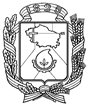 АДМИНИСТРАЦИЯ ГОРОДА НЕВИННОМЫССКАСТАВРОПОЛЬСКОГО КРАЯПОСТАНОВЛЕНИЕ20.05.2020                                  г. Невинномысск                                         № 731О внесении изменений в административный регламент предоставления муниципальной услуги по приему заявлений, постановке на учет и зачислению детей в образовательные организации, реализующие основную образовательную программу дошкольного образования (детские сады), утвержденный постановлением администрации города Невинномысскаот 03.09.2019 № 1542В соответствии с Федеральным законом от 27 июля 2010 года                       № 210-ФЗ «Об организации предоставления государственных и муниципальных услуг», Порядком разработки и утверждения административных регламентов предоставления муниципальных услуг, утвержденным постановлением администрации города Невинномысска от            14 марта 2012 г. № 551, в целях повышения качества исполнения и доступности результатов предоставления муниципальной услуги, постановляю:1. Внести в административный регламент предоставления муниципальной услуги по приему заявлений, постановке на учет и зачислению детей в образовательные организации, реализующие основную образовательную программу дошкольного образования (детские сады), утвержденный  постановлением администрации города Невинномысска       от 03.09.2019 № 1542 «Об утверждении административного регламента предоставления муниципальной услуги по приему заявлений, постановке на учет и зачислению детей в образовательные организации, реализующие основную образовательную программу дошкольного образования (детские сады)», следующие изменения:1.1. В пункте 3:слова «улица Гагарина, 55» заменить словами «улица Свердлова, 16»;слова «gorono.nevinsk.ru» заменить словами «gorononevinsk.ru».1.2. В пункте 12 слово «путевок» заменить словом «направлений».1.3. В пункте 13 слова «получена путевка» заменить словами «получено направление».1.4. Пункт 14 изложить в следующей редакции:«14. Исчерпывающий перечень оснований для отказа в предоставлении муниципальной услуги в части касающейся приема заявлений и постановкина учет детей, подлежащих обучению по образовательным программам дошкольного образования являются: заявитель не уполномочен обращаться с заявлением о предоставлении муниципальной услуги; представление заявителем неправильно оформленных (по форме или по содержанию), не соответствующих действующему законодательству или утративших силу документов, а также документов, содержащих неоговоренные исправления (подчистки, приписки); документы имеют серьезные повреждения, которые не позволяют однозначно истолковать их содержание; документы не заверены в установленном порядке (при необходимости); заявителем предоставлен неполный пакет документов, предусмотренных пунктом 11 административного регламента. если заявление уже существует в электронной системе учета очередности в другом муниципальном образовании. Основанием для отказа в предоставлении муниципальной услуги в части касающейся выдачи направления является отсутствие свободных мест в МДОУ.».1.5. Абзац третий пункта 20 изложить в следующей редакции:«выдача направлений (приложение 6 к административному регламенту) детям в МДОУ и регистрация в книге учета выдачи направлений, либо информирование заявителя об отказе в выдаче направления специалистом управления образования;».1.6. Пункт 23 изложить в следующей редакции:«23. Выдача направлений детям в МДОУ и регистрация в книге учета выдачи направлений, либо информирование заявителя об отказе в выдачи направления специалистом управления образования. Направления в МДОУ распределяются в период автоматического комплектования - автоматически. В остальное время (в период комплектования) вручную в порядке очереди по дате регистрации и с учетом возраста ребенка, права на внеочередной и первоочередной прием в учреждение. Период автоматического комплектования составляет 1 месяц с 01 по  31 мая.Выдача направлений на новый учебный год осуществляется ежегодно в период с 01 мая по 31 августа текущего года. Выдача направлений на доукомплектование учреждений проводится в течение текущего учебного года, при наличии свободных мест в МДОУ. Выдача направлений на новый учебный год первоначально осуществляется в соответствии с закрепленной территорией за МДОУ по месту жительства ребенка. Выдача направлений по желанию родителей осуществляется на свободные места после комплектования детей по закрепленной территории. В случае, если родители (законные представители) воспитанников указали в заявлении о постановке на учет первым по приоритету МДОУ не по месту жительства в соответствии с закрепленной территорией, или не провели в указанные сроки корректировку заявления, специалист управления образования возвращает ребенка в очередь с сохранением даты постановки на учет и желаемого года поступления. При отсутствии свободных мест в выбранных МДОУ, родителям (законным представителям) предлагаются свободные места в других МДОУ в доступной близости от места проживания ребенка. Заявителям предлагается выбрать МДОУ из предложенных. При отказе (приложение 8 к административному регламенту) родителей (законных представителей) или при отсутствии их согласия/отказа от предложенных (предложенного) МДОУ, изменяется желаемая дата поступления на следующий учебный год с сохранением даты постановки на учет. В случае, если ребенок не обеспечен местом в МДОУ из списка поставленных на учет с 1 сентября текущего года, заявитель может выбрать вариативные формы получения дошкольного образования. При отсутствии в МДОУ очередности из числа детей, проживающих на закрепленной территории, и наличии свободных мест, места в данное МДОУ могут быть предоставлены в порядке очередности. Если в процессе комплектования на новый учебный год направления выданы всем детям из поименного списка нуждающихся в местах в МДОУ в текущем учебном году, свободные места могут быть предоставлены детям: стоящим на очереди на перевод из одного МДОУ в другое; числящимся в поименном списке поставленных на учет для предоставления места в следующем году. Заявители, не обратившиеся в течение 14 дней в период автоматического комплектования для получения направления в МДОУ, возвращаются в очередь на общих основаниях, место считается свободным и предоставляется другим детям в порядке очереди. Специалист управления образования выгружает направление на ребенка в соответствующее МДОУ после принятия положительного решения о выдаче направления в МДОУ. Специалист управления образования регистрирует подписанное направление в журнале учета выдачи направлений. Заявителю необходимо в трехдневный срок предоставить направление в МДОУ. Заявители, не обратившиеся в течение 3 рабочих дней в МДОУ после получения направления, возвращаются в очередь на общих основаниях, место считается свободным и предоставляется другим детям в порядке очереди. Критерии принятия решений: прием документов согласно пункту 12 административного регламента; наличие свободных мест в МДОУ; наступление периода комплектования; соответствие возраста ребенка соответствующей возрастной группе. Результат выполнения административной процедуры: выдача направления в МДОУ; изменение желаемой даты поступления на следующий учебный год с сохранением даты постановки на учет при отказе родителей (законных представителей) или при отсутствии их согласия/отказа от предложенных (предложенного) МДОУ. Фиксация результата выполнения административной процедуры: факт выдачи направления в МБДОУ фиксируют в книге учета выдачи направлений; регистрация отказа родителей (законных представителей) фиксируется в электронной системе. Общий максимальный срок исполнения административной процедуры составляет 15 минут.».1.7. В пункте 24:слово «путевки» заменить словом «направление»;слова «повторная путевка» заменить словами «повторное направление».1.8. В Приложении 1:слово «путевок» заменить словом «направлений»;слова «выдачи путевок» заменить словами «выдачи направлений».1.9. В Приложении 2 слова «Муниципальное казенное дошкольное образовательное учреждение «Детский сад № 9 «Одуванчик» города Невинномысска» заменить словами «Муниципальное бюджетное дошкольное образовательное учреждение «Детский сад № 9 «Одуванчик» города Невинномысска».1.10. Перечень категорий граждан, имеющих право на льготный порядок предоставления мест в муниципальных дошкольных образовательных учреждениях города Невинномысска изложить в редакции, согласно приложению к настоящему постановлению.1.11. Заголовок приложения 5 изложить в следующей редакции:«Уведомление о регистрации ребенка в «Книге учета выдачи направлений».1.12. Заголовок приложения 6 изложить в следующей редакции:«Направление в дошкольное образовательное учреждение № ____ от «___» ____________ 20 ___ г.».2. Опубликовать настоящее постановление в газете «Невинномысский рабочий», а также разместить в сетевом издании «Редакция газеты «Невинномысский рабочий» и на официальном сайте администрации города Невинномысска в информационно-телекоммуникационной сети «Интернет».Глава города Невинномысска Ставропольского края                                                                    М.А. МиненковПриложение к постановлению администрации города Невинномысскаот 20.05.2020 № 731«ПЕРЕЧЕНЬкатегорий граждан, имеющих право на льготный порядок предоставления мест в муниципальных дошкольных образовательных учреждениях города НевинномысскаПримечание. Внутри одной льготной категории (право на внеочередное, первоочередное и преимущественное зачисление ребенка в учреждение) заявления выстраиваются по дате подачи заявления.».Первый заместитель главыадминистрации города Невинномысска                                          В.Э. Соколюк№ п/пНаименование льготнойкатегорииНормативный актДокументы,подтверждающие льготу1234I. Дети, родители (законные представители) которых имеют право на внеочередное зачисление ребенка в дошкольное образовательное учреждениеI. Дети, родители (законные представители) которых имеют право на внеочередное зачисление ребенка в дошкольное образовательное учреждениеI. Дети, родители (законные представители) которых имеют право на внеочередное зачисление ребенка в дошкольное образовательное учреждениеI. Дети, родители (законные представители) которых имеют право на внеочередное зачисление ребенка в дошкольное образовательное учреждение1.Дети граждан, подвергшиеся радиации вследствие катастрофы на Чернобыльской АЭСЗакон Российской Федерации от 15 мая          1991 года № 1244-I (п. 12 ст. 14) «О социальной защите граждан, подвергшихся воздействию радиации вследствие катастрофы на Чернобыльской АЭС»удостоверение2.Дети граждан из подразделений особого риска, а также членов семей, потерявших кормильца из числа этих гражданпостановление Верховного Совета Российской Федерации от 27 декабря 1991 г. № 2123-1 «О распространении действий закона РСФСР «О социальной защите граждан, подвергшихся воздействию радиации вследствие катастрофы на Чернобыльской АЭС» на граждан подразделений особого риска»удостоверение3.Дети прокуроров и следователейФедеральный закон от 17 января 1992 года  № 2202-I (п. 5 ст. 44) «О прокуратуре Российской Федерации»справка с места работы (службы)4.Дети судейФедеральный закон от 26 июля 1992 года           № 3132-I (п. 3 ст. 19) «О статусе судей в Российской Федерации»справка с места работы5.Дети сотрудников Следственного комитета РФ (руководители следственных органов Следственного комитета, следователи, а также другие должностные лица Следственного комитета, имеющие специальные или воинские звания либо замещающие должности, по которым предусмотрено присвоение специальных или воинских званий)Федеральный закон от 28 декабря 2010 года (п. 25 ст. 35) № 403-ФЗ «О следственном комитете Российской Федерации»справка с места работы (службы)6.Дети погибших (пропавших без вести), умерших, ставших инвалидами военнослужащих и сотрудников федеральных органов исполнительной власти, участвующих в контртеррористических операциях и обеспечивающих правопорядок и общественную безопасность на территории Северо - Кавказского региона Российской Федерациипостановления Правительства Российской Федерации:от 31 мая 2000 г. № 424 «О предоставлении дополнительных гарантий и компенсаций военнослужащим, сотрудникам органов внутренних дел, Государственной противопожарной службы, сотрудникам уголовно-исполнительной системы и гражданскому персоналу Вооруженных Сил Российской Федерации, других войск, воинских формирований и органов, выполняющим задачи на территории          Северо - Кавказского региона»;от 09 февраля 2004 г. № 65 (п. 14) «О дополнительных гарантиях и компенсациях военнослужащим и сотрудникам федеральных органов исполнительной власти, участвующим в контртеррористических операциях и обеспечивающим правопорядок и общественную безопасность на территории Северо-Кавказского региона Российской Федерации»медицинское свидетельство о смерти, справка, выдаваемая федеральными государственными учреждениями медико-социальной экспертизы, выписка из акта освидетельствования гражданина, признанного инвалидом, решение суда7.Дети военнослужащих и сотрудников органов внутренних дел, государственной противопожарной службы, уголовно-исполнительной системы, непосредственно участвующих в борьбе с терроризмом на территории Республики Дагестан, и дети погибших (пропавших без вести), умерших, лица, получившие инвалидность в связи с выполнением служебных обязанностейпостановление Правительства Российской Федерации от 25 августа 1999 г. № 936 «О дополнительных мерах по социальной защите членов семей военнослужащих и сотрудников органов внутренних дел, государственной противопожарной службы, уголовно-исполнительной системы, непосредственно участвующих в борьбе с терроризмом на территории Республики Дагестан и погибших (пропавших без вести), умерших, ставших инвалидами в связи с выполнением служебных обязанностей»медицинское свидетельство о смерти, справка, выдаваемая федеральными государственными учреждениями 8.Дети погибших (пропавших без вести), умерших, ставших инвалидами военнослужащих и сотрудников федеральных органов исполнительной власти, участвовавших в выполнении задач по обеспечению безопасности и защите граждан Российской Федерации, проживающих на территориях Южной Осетии и Абхазиипостановление Правительства Российской Федерации от 12 августа 2008 г. № 587 (п. 4) «О дополнительных мерах по усилению социальной защиты военнослужащих и сотрудников федеральных органов исполнительной власти, участвующих в выполнении задач по обеспечению безопасности и защите граждан Российской Федерации, проживающих на территориях Южной Осетии и Абхазии»медицинское свидетельство о смерти, справка, выдаваемая федеральными государственными учреждениями медико-социальной экспертизы, выписка из акта освидетельствования гражданина, признанного инвалидом, решение судаII. Дети, родители (законные представители) которых имеют право на первоочередное зачисление ребенка в дошкольное образовательное учреждениеII. Дети, родители (законные представители) которых имеют право на первоочередное зачисление ребенка в дошкольное образовательное учреждениеII. Дети, родители (законные представители) которых имеют право на первоочередное зачисление ребенка в дошкольное образовательное учреждениеII. Дети, родители (законные представители) которых имеют право на первоочередное зачисление ребенка в дошкольное образовательное учреждение9.Дети граждан, уволенных с военной службыФедеральный закон от 27 мая 1998 года                № 76-ФЗ (п. 5 ст. 23) «О статусе военнослужащих»удостоверение, военный билет10.Дети военнослужащихФедеральный закон от 27 мая 1998 года                 № 76-ФЗ (п. 6 ст. 19) «О статусе военнослужащих»удостоверение, военный билет11.Дети сотрудников полицииФедеральный закон от 07 февраля                2011 года № 3-ФЗ (п. 6 ст. 46) «О полиции»справка с места работы (службы)12.Дети сотрудника полиции, погибшего (умершего) вследствие увечья или иного повреждения здоровья, полученных в связи с выполнением служебных обязанностейФедеральный закон от 07 февраля             2011 года № 3-ФЗ (п. 6 ст. 46) «О полиции»медицинское свидетельство о смерти13.Дети сотрудника полиции, умершего вследствие заболевания, полученного в период прохождения службы в полицииФедеральный закон от 07 февраля 2011 года № 3-ФЗ (п. 6 ст. 46) «О полиции»медицинское свидетельство о смерти14.Дети гражданина Российской Федерации, уволенного со службы в полиции вследствие увечья или иного повреждения здоровья, полученных в связи с выполнением служебных обязанностей и исключивших возможность дальнейшего прохождения службы в полицииФедеральный закон от 07 февраля             2011 года № 3-ФЗ (п. 6 ст. 46) «О полиции»копия трудовой книжки15.Дети гражданина Российской Федерации, умершего в течение одного года после увольнения со службы в полиции вследствие увечья или иного повреждения здоровья, полученных в связи с выполнением служебных обязанностей, либо вследствие заболевания, полученного в период прохождения службы в полиции, исключивших возможность дальнейшего прохождения службы в полицииФедеральный закон от 07 февраля             2011 года № 3-ФЗ (п. 6 ст. 46) «О полиции»копия трудовой книжки, медицинское свидетельство о смерти16.Дети, находящиеся (находившиеся) на иждивении сотрудника полиции, гражданина Российской Федерации, указанных в пунктах 12 – 16Федеральный закон от 07 февраля             2011 года № 3-ФЗ (п. 6 ст. 46) «О полиции»копия трудовой книжки17.Дети сотрудников Государственной противопожарной службы Министерства Российской Федерации по делам гражданской обороны, чрезвычайным ситуациям и ликвидации последствий стихийных бедствий, уголовно-исполнительной системы, таможенных органов, лиц начальствующего состава федеральной фельдъегерской связи, лиц, уволенных со службы в федеральных органах налоговой полицииФедеральный закон от 21 декабря                1994 года № 69-ФЗ «О пожарной безопасности»,Федеральный закон от 21 июля 1997 года           № 114-ФЗ «О службе в таможенных органах Российской Федерации»,Федеральный закон от 03 апреля                  1995 года № 40-ФЗ «О федеральной службе безопасности»,Закон Российской Федерации от 21 июля 1993 года № 5473-I «Об учреждениях и органах, исполняющих уголовные наказания в виде лишения свободы»,постановление Правительства Российской Федерации  от 26 апреля 2008 г. № 312 «О внесении изменений в Правила осуществления отдельных выплат военнослужащим, сотрудникам органов внутренних дел Российской Федерации, Государственной противопожарной службы Министерства Российской Федерации по делам гражданской обороны, чрезвычайным ситуациям и ликвидации последствий стихийных бедствий, уголовно-исполнительной системы, таможенных органов, лицам начальствующего состава федеральной фельдъегерской связи, лицам, уволенным со службы в федеральных органах налоговой полиции»справка с места работы (службы)18.Дети-инвалиды и дети, один из родителей (законных представителей) которых является инвалидомУказ Президент Российской Федерации от                                                       02 октября 1992 года № 1157 «О дополнительных мерах государственной поддержки инвалидов»справка, выдаваемая федеральными государственными учреждениями медико-социальной экспертизы, выписка из акта освидетельствования гражданина, признанного инвалидом19.Дети из многодетных семейУказ Президента Российской Федерации от 05 мая 1992 года № 431 «О мерах по социальной поддержке многодетных семей»удостоверение, свидетельства о рождении детейIII. Дети, родители (законные представители) которых имеют право на преимущественное право зачисления ребенка в дошкольное образовательное учреждениеIII. Дети, родители (законные представители) которых имеют право на преимущественное право зачисления ребенка в дошкольное образовательное учреждениеIII. Дети, родители (законные представители) которых имеют право на преимущественное право зачисления ребенка в дошкольное образовательное учреждениеIII. Дети, родители (законные представители) которых имеют право на преимущественное право зачисления ребенка в дошкольное образовательное учреждение20.Является штатным работником МДОУ (один из родителей (законных представителей) ребенка, является штатным работником МДОУ - желаемом для зачисления)справка с места работы21.Родители, у которых старшие дети посещают МДОУСемейный кодекс Российской Федерации от 29 декабря 1995 г. № 223-ФЗ (п. 2                       ст. 54), Федеральный закон Федеральный закон от 29 декабря 2012 г. № 273-ФЗ (п. 3.1 ст. 67) «Об образовании в Российской Федерации» свидетельства о рождении детей и справка из МДОУ о том, что один из детей является его воспитанником